The Alternative Book Club Press Release - Comedians share expert advice on Literature.Book clubs can be time consuming and a big commitment. Luckily, The Alternative Book Club is none of those things - and you don’t even have to read anything.The Alternative Book Club is somewhere between a comedy show and a book club, where some of our favourite Fringe comedians will be dissecting anything Lit: from John Milton’s Paradise Lost to Kim Kardashian’s Selfie, and everything in between.The show is hosted by comedian Shirley Halse and she’ll be joined by some Fringe favourites including Matt Hobs, Alex Farrow and Chelsea Birkby. With different line ups for every show, The Alternative Book Club is a literary roulette featuring topics such as Jonathan Swift predicting Instagram, beloved children’s novel Oi Frog and The Rock’s autobiography.Shirley, who will be performing daily at Cabaret Voltaire, said: “Some old school Literature definitely needs to take a long hard look at itself and learn to take a joke”.“The show ricochets between high and low brow, classic and pop, non- and fiction, plus you might actually learn something, which is great because then you don’t actually need to read all 900 pages of Bleak House”.“We have a whole host of exciting names to give their rogue recommendations, hot takes and share their guilty literary pleasures”.The Alternative Book Club will be at the Cabaret Voltaire Main Room at 13.45-14.45 from 4th-28th August.For more information, visit: https://www.facebook.com/altbookclubhttps://tickets.edfringe.com/whats-on/alternative-book-clubhttps://altbookclub.org/https://open.spotify.com/show/1VxzreDpCbcTISBDofDzBUEndsNotes to editorsFor more information or interview opportunities, contact Shirley Halse on Shirley.halse@gmail.com, or 07709 972 747.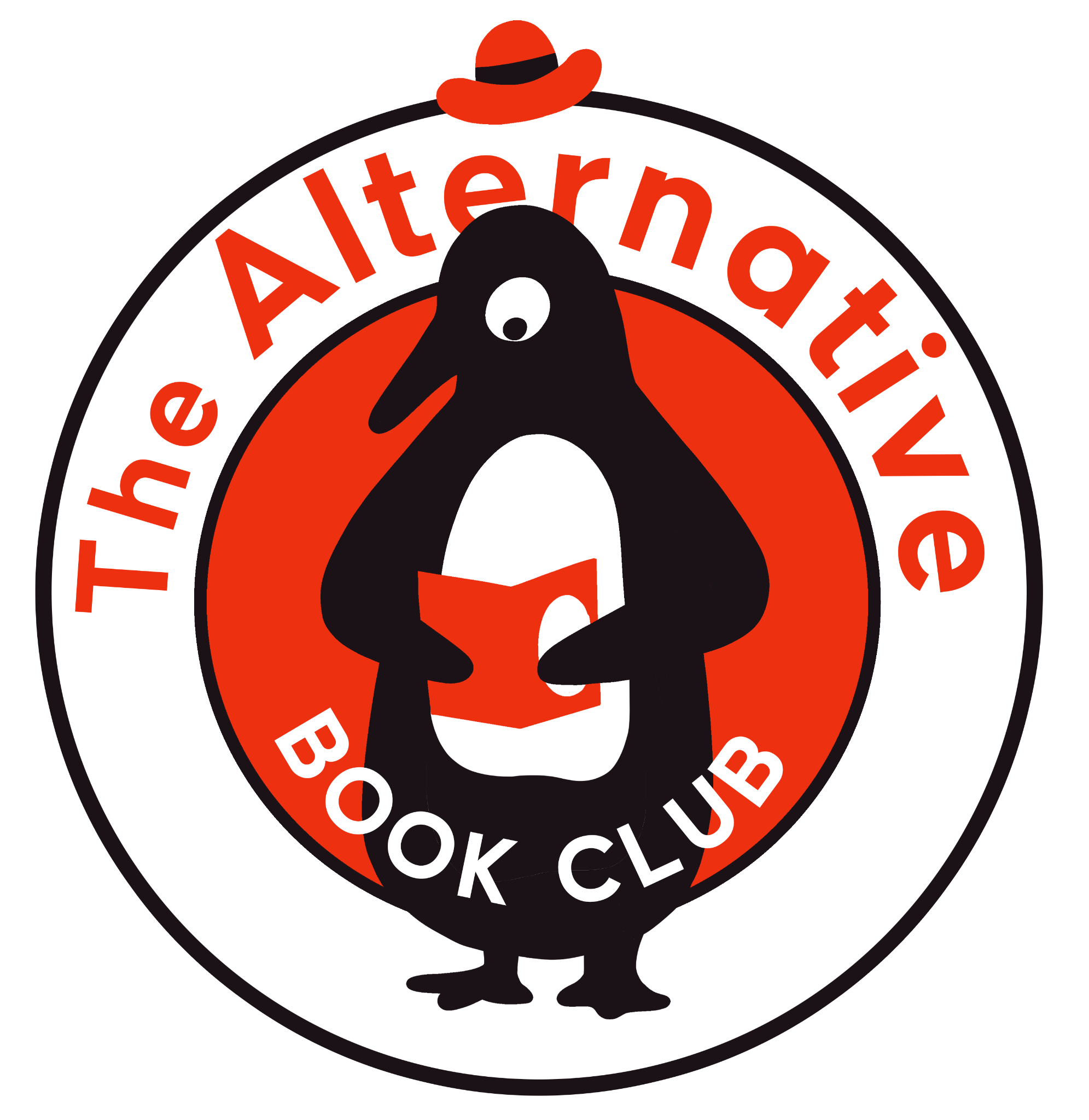 